『まなび』松永生涯学習センター　学習情報紙　５月号20２０年　令和２年　５月１日発行　no.２２７問合せ先　松永生涯学習センター住所　福山市松永町三丁目1番29号 電話　084－934－5443ファックス　084－934－8251メールアドレスmatunaga-shougai-gakushuu@city.fukuyama.hiroshima.jp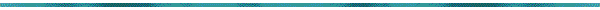 ４月２５日（土曜日）に今津交流館が開館しました２０１９年（令和元年）１０月より，福山市今津公民館を改修し，２０２０年（令和２年）４月２５日（土曜日）に，「福山市今津交流館」が開館しました。
　交流館は，「福山市地域交流施設等再整備基本方針」に基づき，既存の公民館・コミュニティセンター（館）・ふれあいプラザなどの地域交流施設の機能を集約し，地域住民の活動を支える身近なまちづくりの拠点として，計画的に整備を進めています。
　今津交流館は，公民館と高齢者向け集会所（松永ふれあいプラザ）を集約した施設であり，地域の皆様からご意見をいただきながら整備を進め，市としては初めての改修による交流館として，この度完成しました。
　供用開始に伴い，「福山市今津交流館開館式」を行う予定でしたが，新型コロナウイルス感染症の感染拡大を受け，残念ながら中止とさせていただきました。
　新型コロナウイルス感染拡大防止のため，地域の皆様が集う機会が減っている状況ではありますが，事態が終息した際は，ぜひ今津交流館にお寄りいただき，地域住民の憩いの場やまちづくりの拠点として利用していただきますようお願いします。施設概要１階
・大会議室
・小会議室２階
・実習室
・和室
・図書室
・多目的室
・市民交流スペースその他
・エレベーター設置
・ユニバーサルデザインを導入
※　図書館・和室以外は靴を履いたまま利用できます。
協働のまちづくりトピック
藤江学区がふるさと探訪地図を発行しました　藤江学区が地域の情報をまとめた地図「藤江ふるさと探訪」を発行しました。この地図は，地域の史跡巡りや健康ウオーキングなどができるように編集してあります。また，ため池や集会施設などの場所を記し，防災マップとしても活用できます。他にも，桜の花見ポイントや藤江町の「キレイな写真・面白い写真」などの情報もあり，使い方色々のマップになっています。11月にウォーキング大会予定
　藤江公民館では，毎年１１月にウォーキング大会を開催しています。今年度は，このマップを使って初めての開催ということで，楽しみ方が増えそうです。どなたでも参加できます。
お問合せは藤江公民館まで。（電話：０８４－９３５－７４０１）
作って遊ぼう「おどるヘビ」
学校がお休みの子どもたち，時間があるなら，工作を楽しんでみませんか。材料
・ 紙コップ
・ 手芸用モール（へびになるもの）
・ ストロー
・ バラン（お弁当に入っている緑色のしきり）作り方ストローの先長い方をななめに切る。切り口をふさぐように，バランを切ってセロテープでつける。紙コップの横に千枚通しで，ストローをさす穴をあけ，バランを付けていない方をさしこむ。10cmほどのモールを，へびがとぐろを巻いている形にして，紙コップをふせたところにのせる。ここがポイント音がでないときは，バランをつけなおしてみてください。ヘビがうまく回らないときは，モールの一番下が平らになるようにしましょう。紙コップの底を手でふたをしたり，机においてふくとよく回ります。ストローの長さをいろいろ変えてみると，音やヘビの踊り方がちがってくるかも。
松永図書館司書さん お勧めの本の紹介
　新型コロナウィルス感染防止のために外出や人と会うことを極力避けようと言われています。家の中での過ごし方に，みなさん困っていませんか？こんな時だからこそ，今まで読まずに眠っていた本や懐かしい本の読み返しなどで時間を過ごしてみませんか？
　今号では，松永図書館の司書さんが選んだ年齢世代別のおススメの本を紹介します。小学校低学年のみなさんにお勧め
『たぬきのきょうしつ』
山下 明生/作
あかね書房
〔913ヤ〕
　広島市の幟町に県内ではじめてできた小学校がありました。校庭にはクロガネモチの木があり，タヌキの一家がすみついていました。タヌキのお父さんは学校に通ってくる生徒を見ながら，タヌキの子どもたちにも勉強させたいと思い，まずは自分が人間の子どもに化けて一年生の教室にもぐり込みました。小学校高学年のみなさんにお勧め
『勉強する意味がわかる！こども学問のすすめ』
齋藤 孝/著
筑摩書房
〔002サ〕
　『学問のすすめ』は今から１００年以上も前に福沢諭吉が書いた本です。勉強をする意味やいろんな人とつきあうことの大切さなど，いまの時代に役立つことがたくさん書かれています。本書では，『学問のすすめ』を小学生にも分かりやすい言葉で説明しています。中高生のみなさんにお勧め
『天使の荷物』
いとう みく/著
童心社
〔Y913イ〕
　斗羽風汰（とばふうた）は明功中学２年生です。６月に職場体験がありますが，風汰は締め切りの日になっても，希望カードを出していませんでした。担任の石塚に催促され，受け入れリストを指でなぞっていると「エンジェル保育園」で指が止まりました。
　子どもと遊んでいればいいと思った風汰は希望カードに「エンジェル保育園」と記入し提出しました。若い世代の方にお勧め
『麦本三歩の好きなもの』
住野 よる/著
幻冬舎
〔Fスミ〕
　大学図書館に勤務する麦本(むぎもと)三歩(さんぽ)は，周囲から間抜けだといわれています。今日もしゃがんで作業をしていたところ名前をよばれ，急いで行こうとしたら通りかかった大学の先生を転ばせてしまい職場の男性リーダーから怒られてしまいました。休憩中もその話になってしまい，先輩から「急いでても，周りに注意しろ。」と言われます。中高年の方にお勧め
『美しき愚かものたちのタブロー』
原田 マハ/著
文藝春秋
〔Fハラ〕
　実業家の松方幸次郎は，日本に西洋美術専用の美術館を造ろうと，フランスで私財を投じ絵画を集めました。ところが第二次世界大戦後，松方のコレクションはフランス政府に没収されてしまいます。
　松方亡き後，美術史家の田代たちはコレクションを取り戻すため奔走します。
　「国立西洋美術館」誕生にまつわる物語です。図書館利用のお願い
　現在５月６日まで，図書館で本を選んだり読んだりすることができません。この間の本の貸出はインターネットでの予約に加え，電話でも受け付けています。また，外にある返却ポストは図書館が開いている時間でも使えます。そして貸出期間の延長(２週間)も電話でできます。
　皆さんにはご不便をおかけしていますが，ご協力をよろしくお願いします。福山市図書館ホームページをご利用ください。
　２０１９年（令和元年）１２月１７日から図書館のホームページが新しくなりました。今までなかった機能が加わり，より便利になりました。ご利用の際は，ご自身の貸出券番号・パスワードでログインすると，さまざまなサービスをご利用いただけます。ぜひ，ご活用ください。
問合せ　福山市松永図書館　☎084-933-3770
広島県感染拡大警戒宣言県民の皆様へ５つのお願い週末だけでなく，平日も外出を自粛してください。やむを得ず外出する場合は，他者との距離を可能な限り２メートル空けてください。夜間の繁華街の接客を伴う飲食店の利用を自粛してください。在宅勤務，時差出勤，自転車・徒歩通勤などにより，通勤時の人との接触を減らしてください。感染者・医療関係者やそのご家族を誹謗・中傷・差別することは絶対にやめてください。次のいずれかに該当する方はご相談ください息苦しさ、強いだるさ、高熱などの強い症状のいずれかがある。高齢者や基礎疾患がある人で、発熱やせきなどの筆画的軽い風邪症状がある。比較的軽い風邪が続く。
新型コロナウイルス感染症に関する問い合わせについて　新型コロナウイルス感染症に関する問い合わせ先についてお知らせいたします。市民のみなさまは，不要不急の外出を避け，人混みの多い場所を避けるなど感染予防の徹底を心がけてください。引き続き，感染予防として「咳エチケット」や「うがい・手洗い」等の徹底もお願いいたします。問い合わせ先新型コロナウイルス感染症に関する関する相談窓口
（２４時間対応）
（０８４）９２８－１３５０	事業者向け相談窓口（産業振興課）
（０８４）９２８－１０３９　生活支援相談窓口（市民生活課）
（０８４）９２８－１２６６
ゲタなび
　緊急事態宣言…，緊張感が増した暮らしが続いています。4月14日，広島県知事が県民に訴えた　　ことの大部分は人と人の接触を避ける内容。それぞれの「自粛」が最大の頼りということです。１か月後か，２か月後か，成果を信じて今は辛抱の時。
　もう一つの訴えは…，「感染者・医療関係者や　　そのご家族を誹謗・中傷・差別することは絶対に　やめてください」という内容。チャーター機で武漢から帰国した人が，経過観察の末「陰性」を告げられ家路につくも「地域に受け入れられるか心配…」と言ったことを思い出します。
　4月中旬…，フランス大統領によるエッセンシャルワーカーへの感謝と敬意の演説が世界で称賛されました。エッセンシャルワーカーとは医療・衛生・運輸・レジなど，緊急事態でも社会を維持するために必要な職場で働く人のことだそうです。感染のリスクを背負いながら仕事の責任を果たす姿に「ありがとう」を伝えられたらと思います。
　一日も早いウイルス終息のために，冷静な判断と人への敬意が求められています。
視覚障がいなどの理由がある人のために，営利目的を除き「録音」「点字」「拡大」などを認めます。以上